                                                  Присяжная Татьяна Викторовна, воспитатель.Муниципальное бюджетное дошкольное образовательное учреждение «Ясли-сад комбинированного типа № 327 г. Донецка» Министерства образования и науки Донецкой Народной Республики.  Конспект занятия по формированию нравственно-патриотических качеств «Воспитание любви к родному краю»Аннотация. Чувство патриотизма многогранно по содержанию. Любой край, область, даже небольшая деревня неповторимы в своей природе, людях и их труде. Отбор соответствующего материала позволяет сформировать у дошкольников представление о том, чем славен край родной, родной город. Пусть маленький человек с нашей помощью открывает красоту родного города, удивляется тому новому, которое, казалось бы, давно ему известно Надо показать ребёнку, что родной город славен своей историей, традициями, достопримечательностями, памятниками, лучшими людьми.Ключевые слова: патриотизм, малая Родина, шахтерский край.Название проекта - «Легенда об Угольке и Розе».Участники проекта - воспитатель, дети старшей  группы.Тип - информационно-творческий.Срок  реализации - занятие.Проблема - обогащения знаний детей о родном крае, воспитание любви к стороне, где родился, развитие диалогической речи, развитие навыка грамматически правильно строить предложения.Цель - воспитание у детей нравственно - патриотических чувств, любви к малой Родине.Задачи - Закреплять и расширять знания детей о родном городе, его истории, достопримечательностях. Воспитывать чувства  любви и гордости за него. Желание беречь окружающую среду. Развивать активную речь, отвечать на вопросы, грамматически правильно строить предложения.Ожидаемые результаты - Дети могут:- эмоционально - заинтересованно следят за развитием действий в составлении сказок , игры ТРИЗ «Слово-ассоциация», »Слово-цвет»;- отвечать на вопросы педагога;- участвуют в разговорах во время классификации «Хорошо-плохо» - активны при создании общей творческой работы,Описание продукта, полученного в результате проекта.-Презентация занятия «Легенда об Угольке и Розе»,  фото  альбом  «Мой  город», художественное творчество детей (рисунки), альбом – совместная деятельность детей – составление сказки «Легенда о короле угля».Занятие  в старшей группе  по формированию и воспитанию любви к родному краю.Тема:«Легенда об Угольке и Розе»Цель: Закрепить ассоциативные слова, связанные с городом Донецком;развивать навыки придумывания сказки с помощью опорных картинок ипредметов;«оживлять» предметы, придавая им новые качества;вносить в повседневную жизнь сказочных героев и создавать  им образ жизни;формировать умение сравнивать, находить положительное в негативном,  развивать оригинальность мышления.  Материал: Роза, уголек, шапочки,  отвар шиповника, бумага,  Краски,карандаши,фото-фильм,музыкальное сопровождение.Подготовительная работаБеседа с детьми о городе.Работа в мини музее.Рассматривание фото - альбомов о Донецке. Ход занятия  В группе появляется «Нехочуха» с углем и вспоминает, как он путешествовал на «Шахтолазе» под землей.  «Нехочуха»: А вы меня уже заждались? Думали, что я там останусь?  А вот и нет. Я пришел с углем, но не с простым, а живым.  Он знает волшебные слова, чтобы дети превратились в  маленькие уголечки. Хотите попробовать превратиться?  Слушайте и повторяйте:  Я превращаюсь в уголечек  И ярким буду я везде  Пусть город Донецк светит  Всем людям на нашей земле.  (Дети повторяют несколько раз слова.) «Нехочуха» надевает на мальчиков  шапочки с изображением угля.)  «Нехочуха»: Вот получилось -  шахтеры, это люди, которые под землей добывают уголь.Воспитатель:.-А вы, ребята, как думаете, опасно добывать уголь?-На чем вывозят уголь из шахты?-А знаете ли вы, как выглядит Королевство Угля?-Дети предпол .: У нас есть альбом. Когда мы рассматривали  альбом о шахте и шахтерах, мы рисовали угольное царство.- «Нехочуха»: Я вам расскажу легенду о Короле угля, да вот только  забыл с чего  начинается сказка….ТРИЗ «Составление сказки»  Детям предлагают опорные карточки с картинками: уголь, тепло в доме, шахтеры, подземное царство, черное золото. Король богатств, радость, праздник города, роза.Примерное составление сказки.  Жил был Король Уголь. У него было много богатства, но самое ценное - это уголь, который находится далеко под землей. И об этом угле никто не знал. Король рассердился, что никто этим богатством не интересуется и стал выбрасывать уголь. Несколько угольков попали людям в печь и в доме стало тепло, появился свет. Тогда люди узнали, что такое уголь и пришли просить Короля, чтобы он позволил им пользоваться богатством подземного царства. Король позволил, но только шахтерам. Так и назвали уголь - черное золото.  А потом появился город Донецк и у него был день рождения. Король  дарил уголь, люди пели, веселились. А Королю  подарили розу за его доброту. С тех пор уголек и роза праздничные друзья города Донецка.Просмотр фото-альманаха «Город Донецк»Воспитатель:А кстати, ребята, а где «Хочуха»?  Дети предпол .: Он дома поливает цветы.  Заходит «Хочуха» и сообщает, что у него выросли необычные розы. Они полезные, красивые, и самые цветные.  «Хочуха» Ребята, а вы хотите, чтобы девочки стали розами?  Тогда повторяйте волшебные слова и оживет роза.  Я розой красивой стану,  И город в цветах расцветет.  Пусть каждый житель Донецка  С розой в сердце живет.  (Дети повторяют слова, на девочек надевают шапочки роз.)  «Хочуха»: Посмотрите сколько прекрасных роз и все они разные,   все  красивые.  «Нехочуха»: Нет! Красивые мои уголечки они черненькие и дают тепло.  Воспитатель .: Не спорьте, мы с ребятами разберемся в вашем споре.Игра ТРИЗ «Хорошо-плохо»Тема -угольТема-розаИгра ТРИЗ       «Слово – ассоциация».   Воспитатель называет слово и спрашивает, что ребенок представляет себе, когда слышит это слово.Воспитатель: ребята вы молодцы, помирили «Хочуху» и «Нехочуху»   «Хочуха»: Вот если нарисовать картину, где есть роза и уголек,  тогда бы мы с «Нехочухой" не сорились.Воспитатель предлагает детям нарисовать картину, на которой изображены символы нашего города Донецка - уголь и розы Творческая работа детей.Воспитатель предлагает подарить работу нашим друзьям«Хочуха»: ребята мы вам с «Нехочухой» тоже приготовили  сюрприз.Это очень полезный и волшебный напиток, а еще запах таинственного цветка согреет и поднимет вам всем настроениеВалеологическая минутка.  «Хочуха» наливает масло розы. «Нехочуха» поджигает «уголек».  Масло ароматическим запахом наполняет группу.  Дети по легкую музыку танцуют танец дружбы Уголька и Розы.  Позже угощаются отваром шиповника.  «Хочуха»: А знаете ли вы, что за напиток пили?  Дети предпол .: Отвар шиповника.  «Хочуха»: Шиповник это плоды дикой розы. «Нехочуха»: А тепло и свет - это плоды угля.ИтогВоспитатель: Ребята сегодня мы с вами узнали о богатстве нашего города.Какое у нас богатство?(уголь)Какую пользу людям приносит уголь? Где находится уголь? Как называется профессия людей, которые добывают уголь? Чем еще славится наш город?(розы) Где растут розы в нашем городе? Сегодня мы узнали интересную легенду от наших друзей и в подарок им картина с изображением уголька и розы.  Воспитатель предлагает послушать песни о городе Донецке и попрощаться с «Хочухой и «Нехочухой» хорошоплохоДает теплоМожет быть пожарМожно рисоватьМожно испачкать одежду , рукихорошоплохоКрасивые цветыМогут завянутьПодарить на праздникМожно уколоть руки шипамиРозацветок-► сад-► клумба - ► город - ► праздник.Уголькамень-► печь-► тепло - ► шахтер.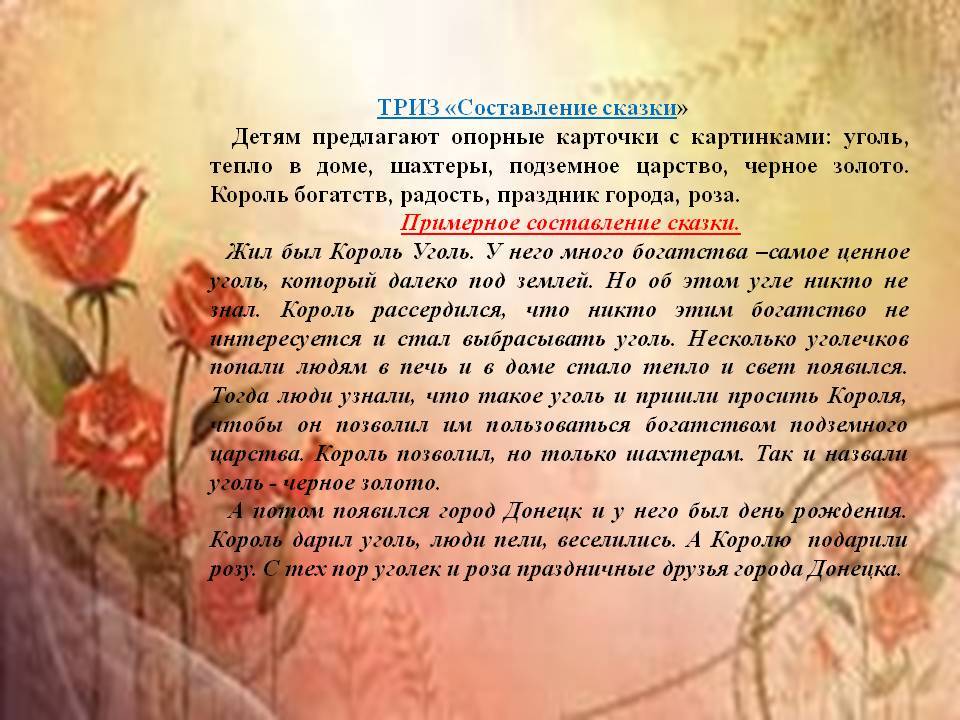 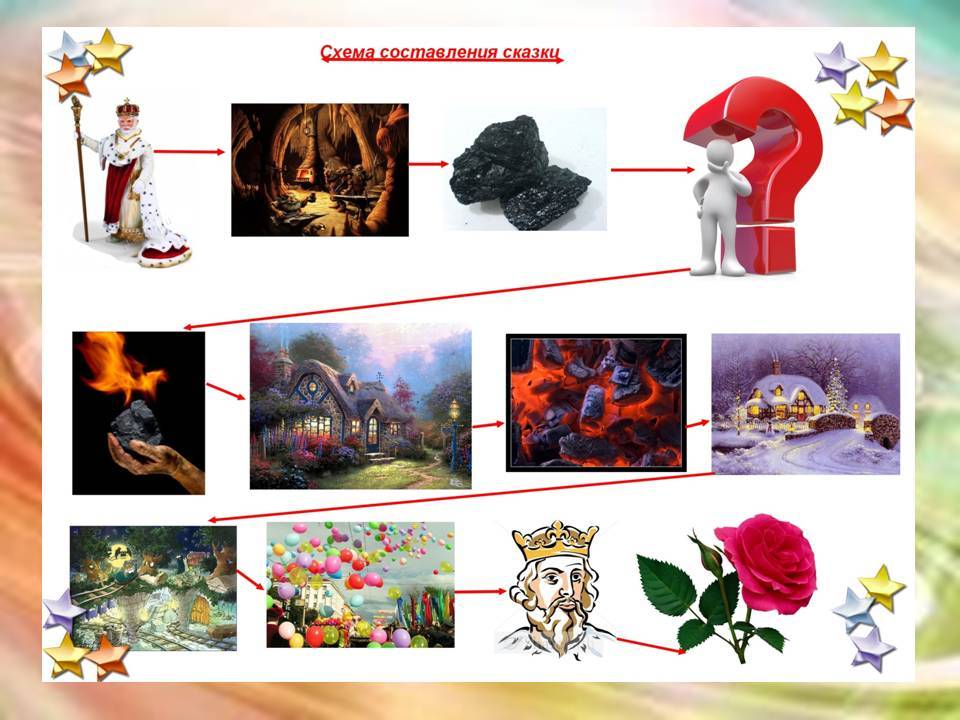 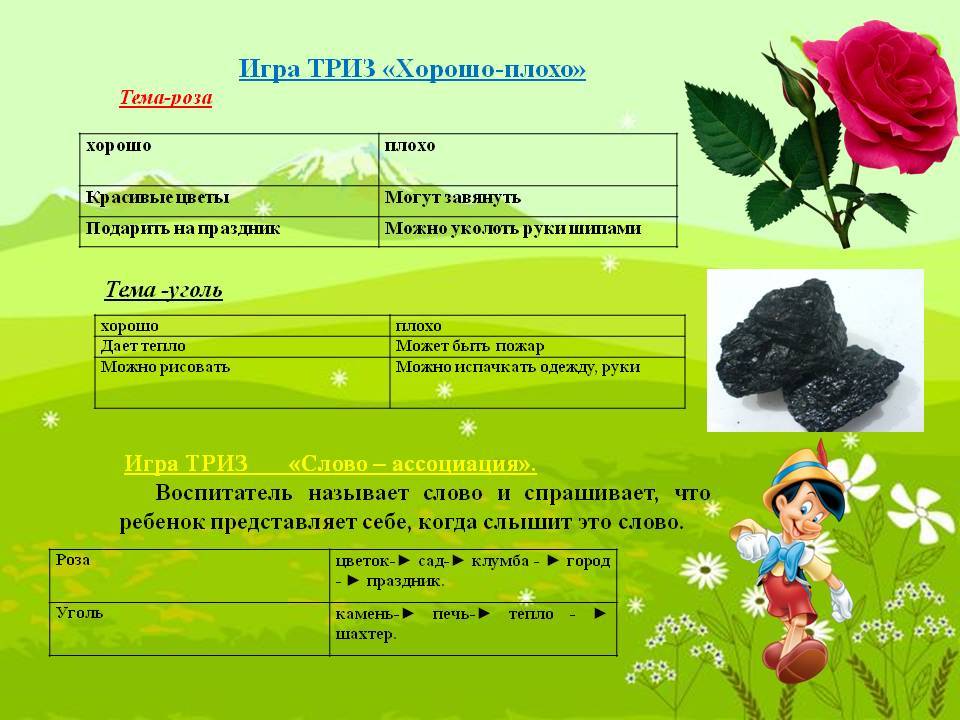 Песни о городе Донецкеhttps://ya.ru/video/preview/12362408375190833434 https://ya.ru/video/preview/6150485566481591492 